Выплата пенсии в праздничные и выходные дни в мае в отделениях почтовой связи Краснодарского краяКраснодар, 15 апреля 2022 года. В связи с предстоящими праздничными днями 
в мае 2022 года и с учетом режима работы отделений почтовой связи (ОПС) на территории Краснодарского края Отделением Пенсионного фонда Российской Федерации по Краснодарскому краю совместно с УФПС Краснодарского края – АО «Почта России»  организован следующий порядок выплаты и доставки пенсий и других социальных выплат:Далее выплата и доставка пенсий и других выплат будет осуществляться  в  соответствии  с графиком доставки.К сведению: в настоящее время в Краснодарском крае проживает свыше 1,6  млн. получателей пенсий, из них 35% получают пенсию в отделениях почтовой связи.ЧИТАЙТЕ НАС: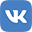 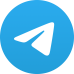 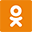 Выплатные дниОПС Края даты по графику, за которые производится оплатаг. КраснодарОПС Края 3-х разовая доставка
 (Вт. Чт. Сб.)ОПС Края  3-х разовая доставка 
(Пн. Ср. Пн.)03.05.2022333,4-04.05.20224,54,5-3, 4, 5, 605.05.20226, 76, 75, 6, 7-06.05.20228, 98, 9-7, 8, 9, 1007.05.202210108, 9, 10-08.05.2022Касса работающих ОПСКасса работающих ОПС--09.05.2022---10.05.2022Касса работающих ОПС по графику воскресеньеКасса работающих ОПС по графику воскресенье--11.05.20221111-11,12